くらべて　よもう　～どうぶつの　赤ちゃん　ずかんを　つくろう～どうぶつの　赤ちゃん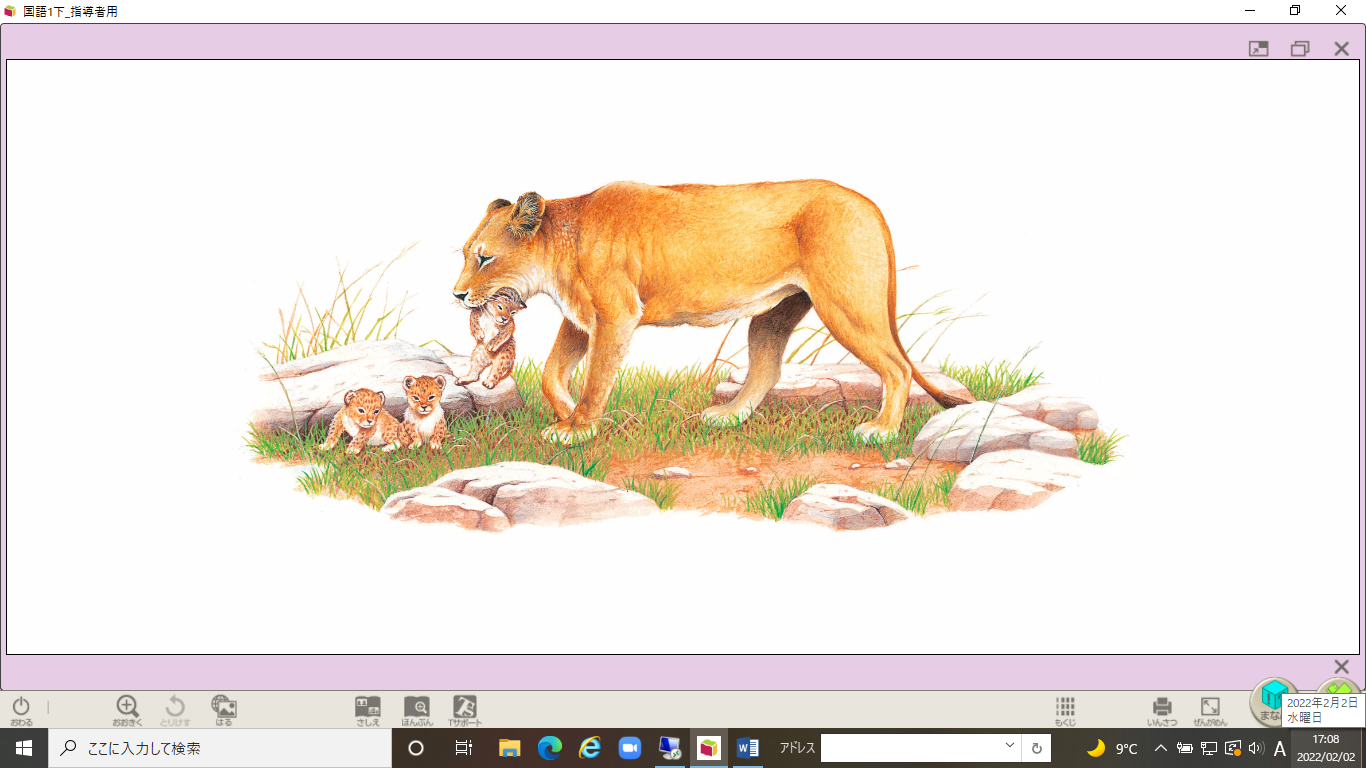 名まえ（　　　　　　　　　　　　　　　）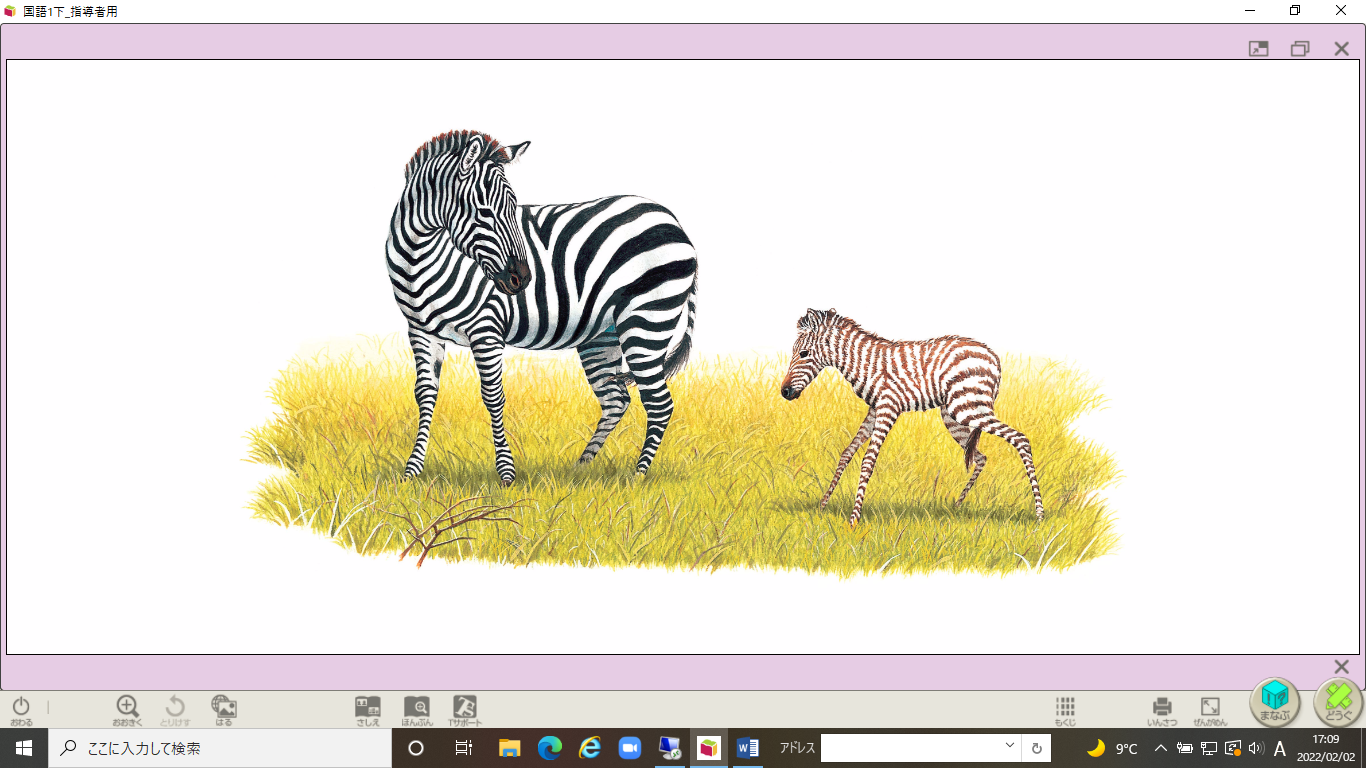 ふりかえり日にちきょうの　めあてかんがえたこと・わかったこと・つぎに　がんばりたいこと